FOR IMMEDIATE RELEASEAPRIL 10, 2020 ISSA RAE’S RAEDIO, ATLANTIC RECORDS AND HBO ANNOUNCEINSECURE: MUSIC FROM THE HBO ORIGINAL SERIES, SEASON 4 SOUNDTRACKSET FOR A SUMMER RELEASEBRAND NEW AND EXCLUSIVE TRACKS TO BE RELEASED WEEKLY AHEAD OF EACH EPISODELAUNCH HIGHLIGHTED BY CAUTIOUS CLAY’S “REACHING” (FEAT. ALEX ISLEY) FEATURED IN PREMIERE EPISODE AND YUNG BABY TATE’S “NEVER LONELY” (FEAT. JOZZY) FROM THE INSECURE SEASON 4 TRAILER BOTH AVAILABLE TODAY INSECURE RETURNS SUNDAY, APRIL 12TH ON HBODOWNLOAD HIGH-RES COVER ART HERERaedio, the new label founded by EMMY® Award-nominated and two-time Golden Globe® Award-nominated writer, producer, and actress Issa Rae, Atlantic Records and HBO have announced the forthcoming arrival of INSECURE: Music From the HBO Original Series, Season 4 soundtrack. The official companion music will set the mood each week for the award-winning HBO series, INSECURE. The soundtrack is guaranteed to elevate the bar for music culture and will arrive later this summer. Today’s launch is highlighted by the release of Cautious Clay’s “Reaching” (Feat. Alex Isley) and St. Panther’s “Infrastructure” – both featured in Sunday’s premiere episode – plus Yung Baby Tate’s “Never Lonely” (Feat. Jozzy), which was featured in the INSECURE Season 4 trailer streaming now on HBO HERE. All three tracks are available now for streaming and download: Cautious Clay’s “Reaching” (Feat. Alex Isley), St. Panther’s “Infrastructure,” and Yung Baby Tate’s “Never Lonely” (Feat. Jozzy). The eagerly anticipated fourth season of INSECURE returns to HBO on Sunday, April 12th (10:00-10:30 p.m. ET/PT). The series will also be available on HBO NOW, HBO GO, HBO On Demand and partners’ streaming platforms.“I absolutely love working on the music for INSECURE and this season is no different. Not only did we continue to select songs that elevate our storytelling, but we also had artists and songwriters create original music for the season. The soundtrack is the perfect mix of some of my favorite songs from the season and I'm excited to share it with fans of the show,” says Issa Rae.“Atlantic Records is excited to partner with Issa Rae, Raedio and HBO to break new ground together by releasing an array of exclusive music each week in connection with this season of INSECURE,” says Kevin Weaver, Atlantic Records President, West Coast. “Issa Rae is a cultural icon, a unique tastemaker and a creator of tomorrow’s trends. We believe this series, and this new season of the show, are the perfect vehicle to support her musical vision to curate and A&R music from a diverse arsenal of incredibly special artists that speak so uniquely to the series she has created.” "Every season we work really hard to get the freshest new music from artists we are excited for our audience to discover,” says INSECURE Music Supervisor, Kier Lehman. “I'm really excited because this season has the best soundtrack we've ever put together." INSECURE: Music From the HBO Original Series, Season 4 will feature brand new tracks from a diverse array of major artists and rising stars. ABOUT RAEDIOLaunched in 2019, Raedio serves artists and creators at the highest level as an “audio everywhere company,” operating as the home to a dynamic roster of talent. Most importantly, Raedio extends a platform across media to align acts with film and television projects, commercials, podcasts, and beyond. Raedio also provides music supervision services for HBO’s critically acclaimed A Black Lady Sketch Show℠.For more information, please visit: insecuresoundtrack.com, twitter.com/theraedio and www.instagram.com/theraedio. ABOUT INSECUREReturning for its ten-episode, fourth season on Sunday, April 12th (10:00-10:30 p.m. ET/PT), INSECURE follows our favorite characters as they evaluate their relationships, both new and old, in an effort to figure out who and what comes with them in this next phase of their lives. The series will also be available on HBO NOW, HBO GO, HBO On Demand and partners’ streaming platforms.Season Four follows the main characters in the aftermath of the decisions they made in the last season. Issa pursues a passion project she actually cares about, Molly navigates a real relationship for the first time, Lawrence figures out what leveling-up means for him, and we see the effect of Tiffany’s new baby on the dynamic of the friend group. Along the way, we’ll see these characters evaluating relationships, both new and old, in an effort to figure out who and what comes with them in this next phase of their lives.INSECURE stars Issa Rae. Other series regulars include Yvonne Orji, Jay Ellis, Natasha Rothwell, Amanda Seales, Kendrick Sampson and Alexander Hodge. Created by Issa Rae & Larry Wilmore, INSECURE is executive produced by Issa Rae, Prentice Penny, Melina Matsoukas, Michael Rotenberg, Dave Becky, Jonathan Berry, Amy Aniobi and Jim Kleverweis; co-executive producers, Laura Kittrell and Phil Augusta Jackson.ABOUT HBOHBO® is one of the most respected and innovative entertainment brands in the world, serving iconic, award-winning programming to 140 million subscribers globally. A subsidiary of WarnerMedia, HBO is the world’s most successful pay TV service with an extensive array of programming that includes some of the most notable titles to be on television, including drama series Succession®, Watchmen®, Westworld®, Big Little Lies®, Game of Thrones®, The Sopranos®, Band of Brothers® and The Wire®, as well as comedy series Barry®, Insecure® and Sex and the City®. In the United States, HBO®and sister network Cinemax®are available across multiple platforms including HBO On Demand®, Cinemax On Demand®, HBO GO® andMAX GO®, as well as HBONOW®. Internationally, HBO branded services, including television networks and the standalone streaming product HBO GO®, are available in more than 70 countries across Asia, Europe, Latin America and the Caribbean. HBO and Cinemax programming is also sold into more than 150 countries worldwide.INSECURE is available to stream now on www.hbo.com.For more information, please visit www.hbo.com/insecure.PRESS CONTACTSFairley McCaskill | Fairley.McCaskill@atlanticrecords.com (Insecure Soundtrack) Vanessa Anderson | vanessa@amprgroup.com (Issa Rae) Emily Weichert | Emily.weichert@hbo.com (HBO) 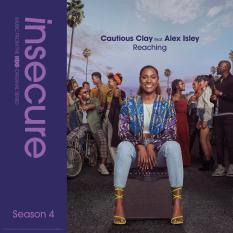 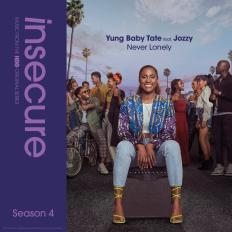 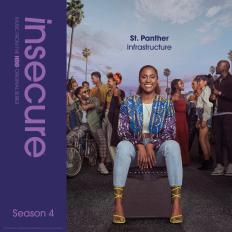 